Name:	____________________________________  Number:______ Class: ____/____HELLO!1. Observe the pictures, understand the words, and then write.     Resimleri  inceleyiniz, sözcükleri öğreniniz, ve sonra yazınız.1   2. Write. Yaz.23. Write.4. Write.35. Write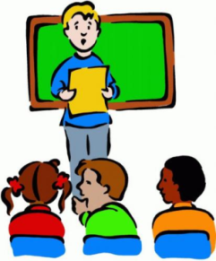 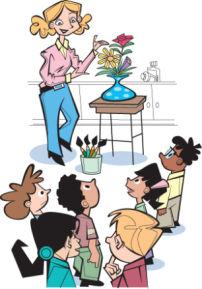 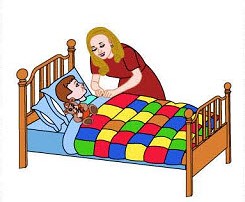 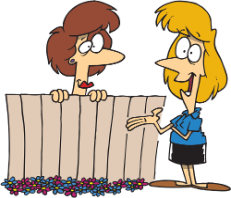 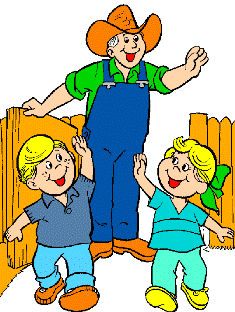 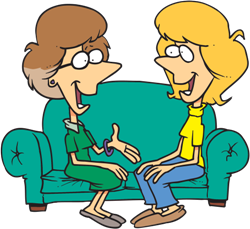 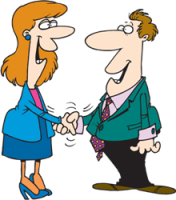 _____________________________________________________________________________________6. Write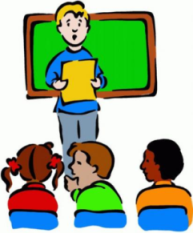 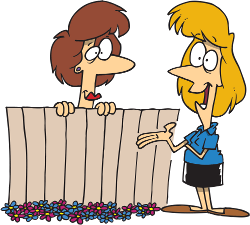 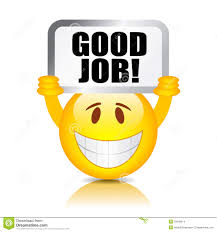               		4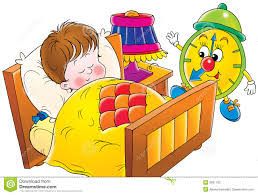 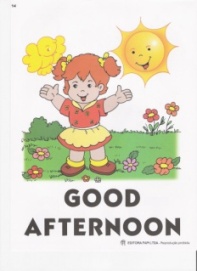 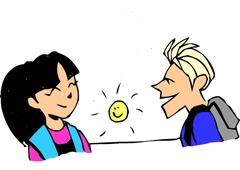 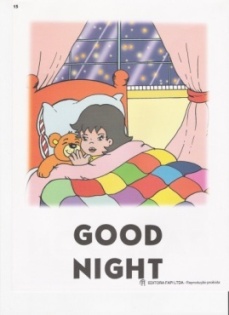 Good morning!Good afternoon!Good evening!Good night!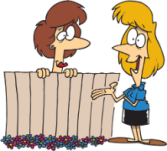 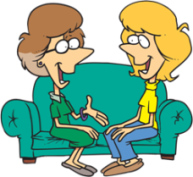 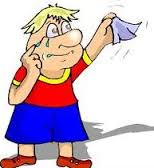 Hello!Hi!Good bye!Bye!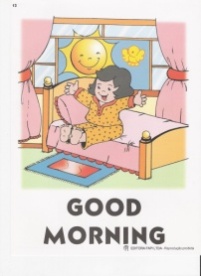 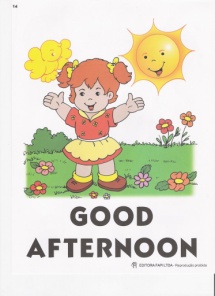 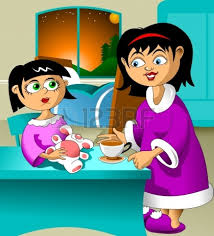 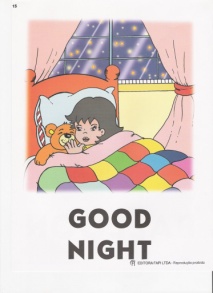 Good morning!Good afternoon!Good evening!Good night!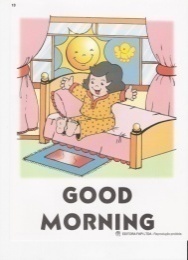 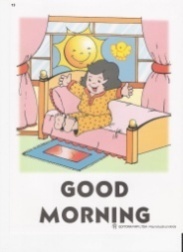 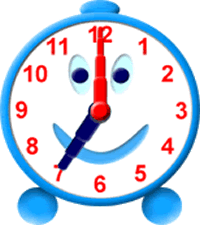 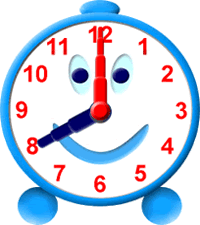 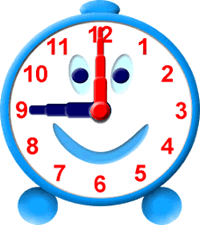 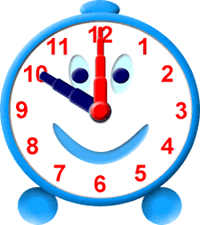 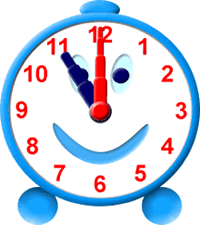 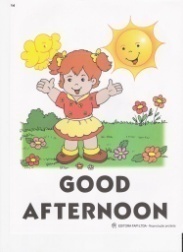 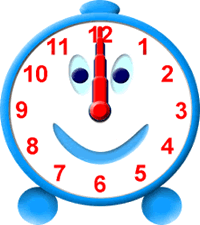 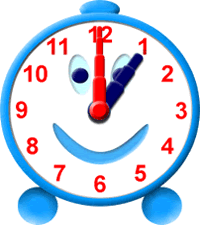 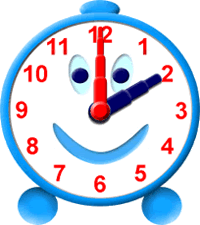 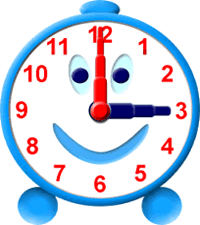 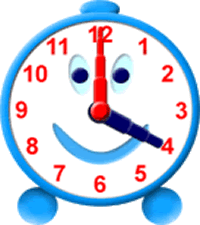 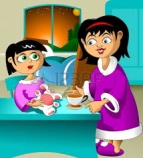 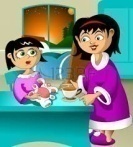 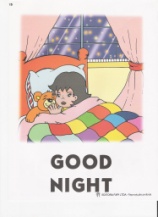 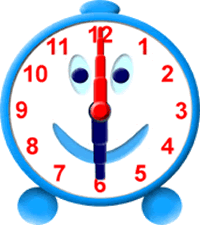 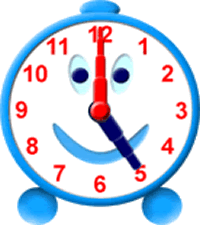 